Paper 1: Living with the Physical Environment - 22nd May. 1 hour 30 minutes. (88 marks inc. 3 for SPaG, 35% of your GCSE).Section A – The challenge of natural hazards.  You answer all of this section.  (33 marks).     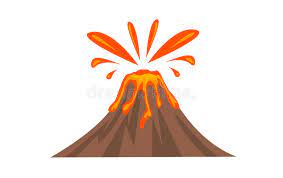 Section B – The living world.  You answer all of this section. However, you will be asked if you studied a hot desert environment or cold environment, you must state that you have studied hot deserts and answer about hot deserts.  (25 marks).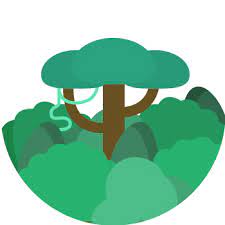 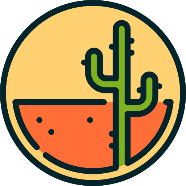 Section C – Physical landscapes in the UK.  You answer rivers (Q4) and glaciers (Q5).  You DO NOT answer coasts (Q3). (30 marks)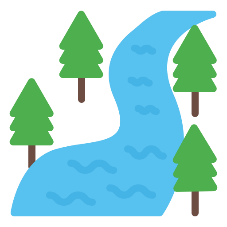 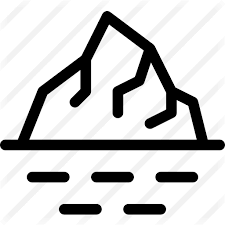 Paper 2: Challenges in the Human Environment – 9th June.   1 hour 30 minutes. (88 marks inc. 3 for SPaG, 35% of your GCSE)Section A – Urban issues and challenges.  You answer all of this section. (33 marks).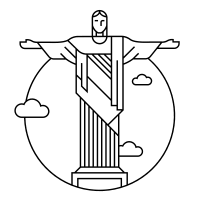 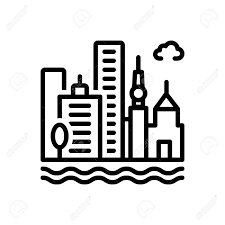 Section B – The changing economic world.  You answer all of this section. (30 marks).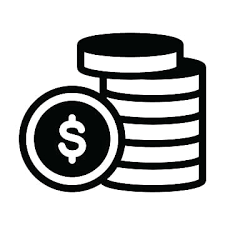 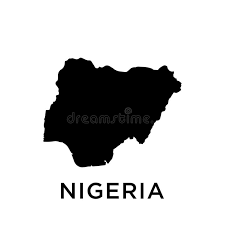 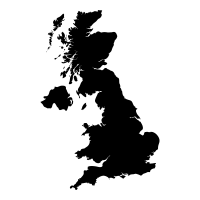 Section C – The challenge of resources management.  You answer the challenge of resource management (Q3) and energy (Q6).  You DO NOT answer food or water (Q’s 4 & 5). (25 marks).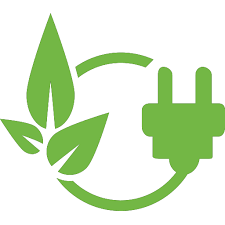 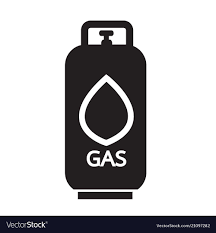 Paper 3: Geographical applications – 16th June.  1 hour 15 minutes. (76 marks inc. 6 for SPaG, 30% of your GCSE)Section A – Issue evaluation (booklet).  You answer all of this section. (37 marks).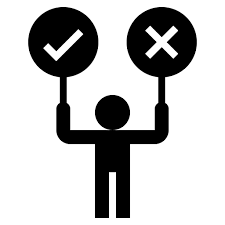 Section B – Fieldwork (2 trips).  You answer all of this section. (39 marks).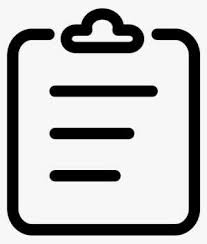 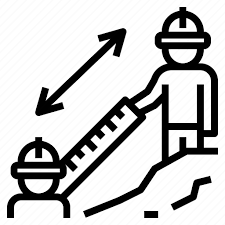 